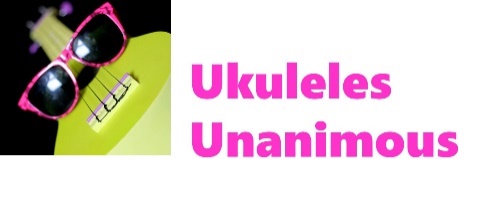 Ukulele Chord Chart for D♯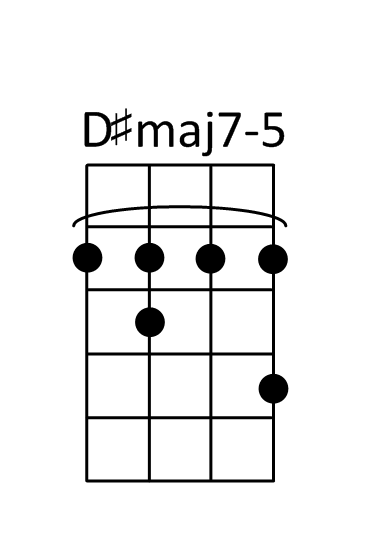 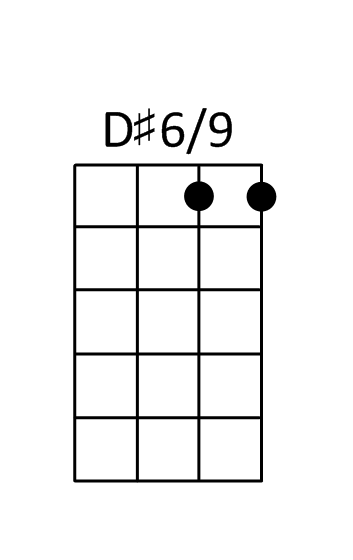 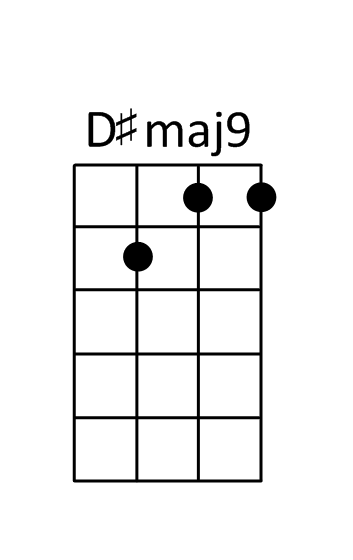 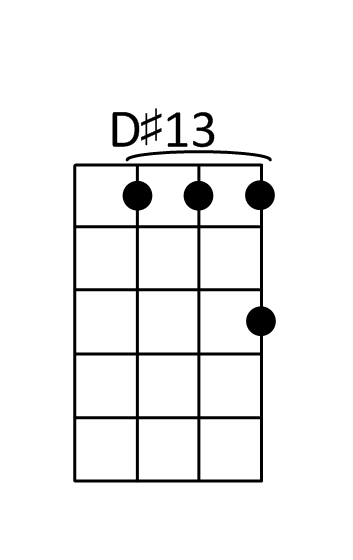 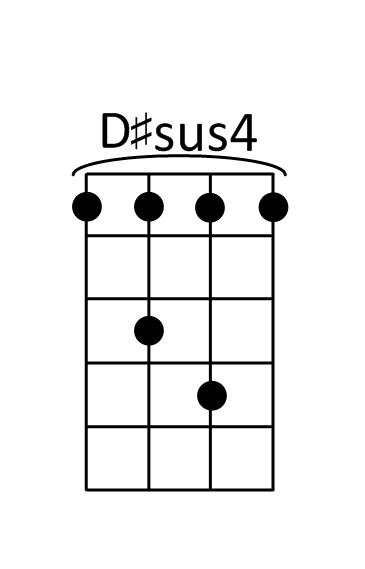 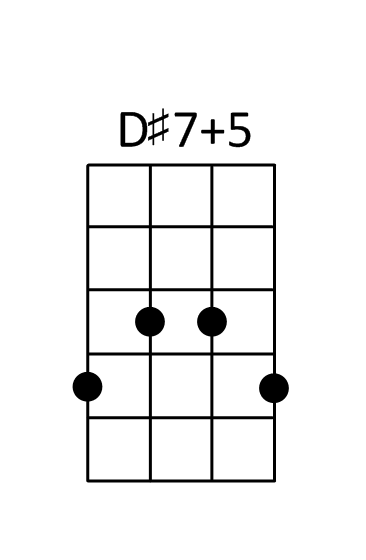 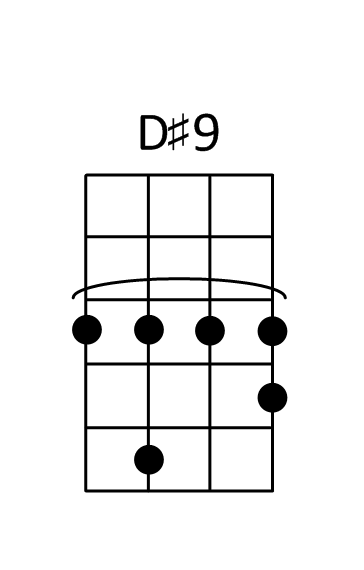 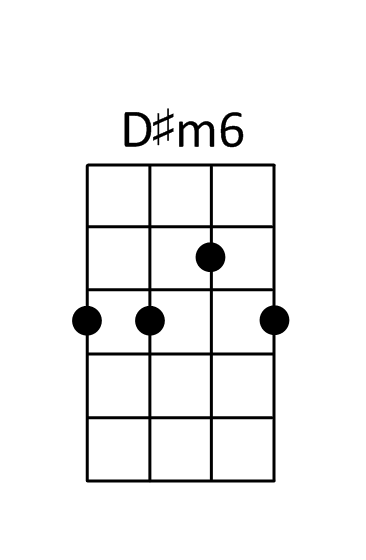 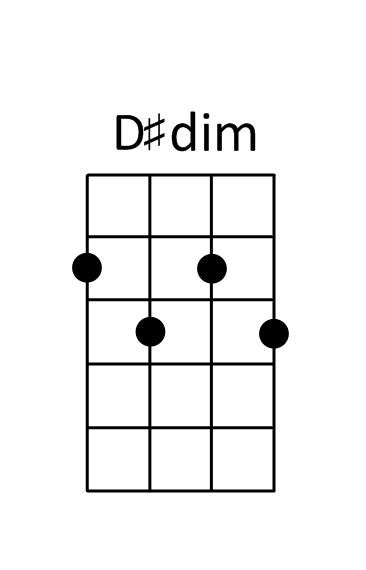 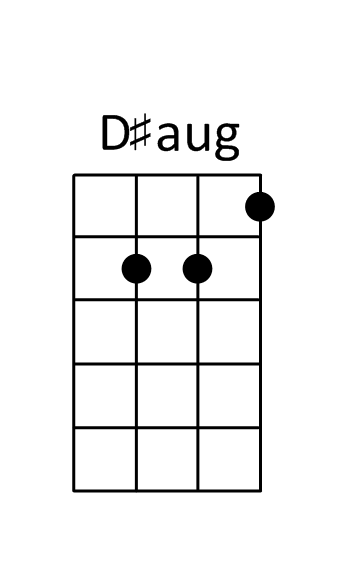 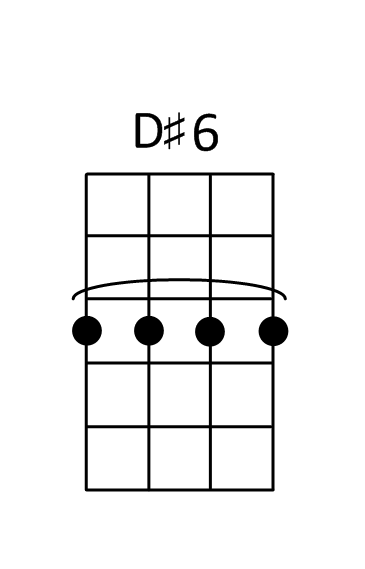 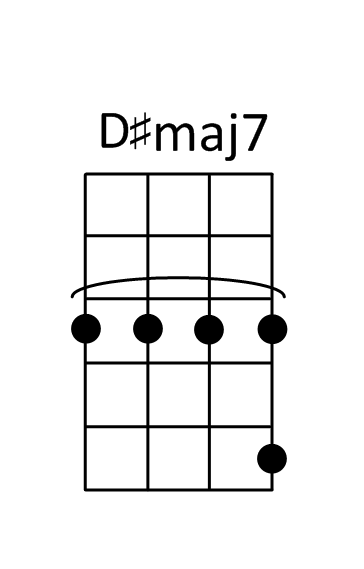 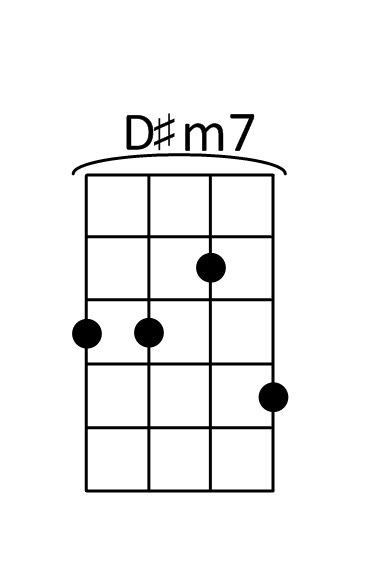 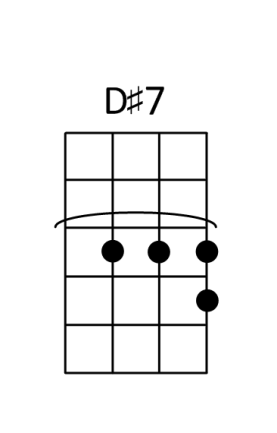 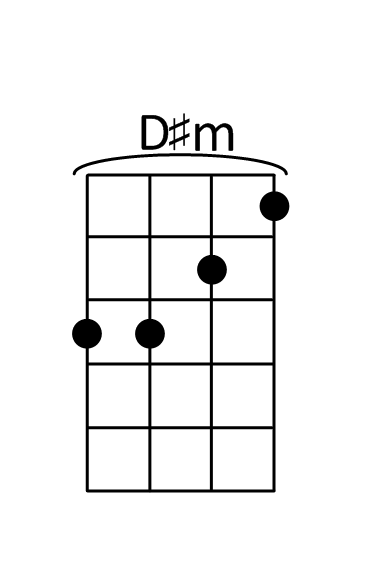 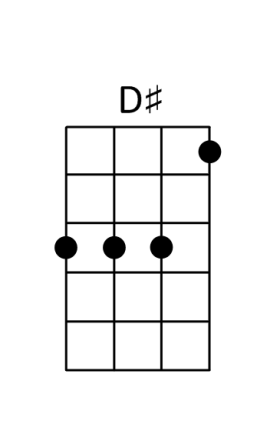 